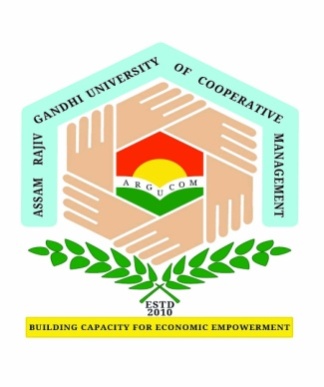 RUCM/Acad/PhD Prelim Regd/__/21/	Date: Details of Provisional Registration for PhDName:School:Department:Area of research:Date of provisional registration:Details of fees payment:Details of Assigned Guide:Name:Designation:Address:Phone No.:Mobile No.:Email id:Verified by HOD (i/c)					      	      Signature of Dean (i/c) 	        School of ______________________			    	            ARGUCOM  	